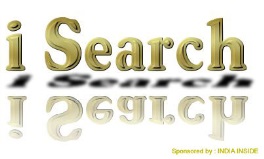                                                        2014 I-Search CalendarMondayTuesdayWednesdayThursdayFridaySaturdaySunday2021Intro to I-SearchHMK: Questions about the world22Instruction - Car Simulation - Intro to ResearchProblems in the world that need fixing23Instruction - Pacing GuideWriting ProcessRequirementsExploring Topics24Instruction - How to determine if topic is researchable25 & 26Over the WeekendHave conversations with your parents about possible topics; Explore topics on your own; come to class with 5 possible topics of interest25 & 26Over the WeekendHave conversations with your parents about possible topics; Explore topics on your own; come to class with 5 possible topics of interest27Instruction - How to determine if topic is researchable Choose a topic 28Parent Letter Due                       Instruction - What I Know – Requirements, notes, models, self/peer edit, rubricdraft 1 of WIK29Workshop – Draft 1, self-edit30Workshop – Draft 2 of WIK; Peer edit, 3rd Draft  , 31WIK Completed (Hold) Instruction - WIWK - Developing your Guiding Question, Requirements, notes, models, self/peer edit, rubric       1 & 2Over the WeekendGenerate a list of questions you have about your topic complete form and then analyze for redundancy Eliminate redundant questions1 & 2Over the WeekendGenerate a list of questions you have about your topic complete form and then analyze for redundancy Eliminate redundant questions3Workshop – Write Guiding Questions,  Categorizing your questions under specific lensesQuestion approved by end of class todayDraft WIWK, self edit, 2nd Draft  4Workshop – Workshop – WIWK peer edit, 3rd draft,  Workshop – Pulling WIK and WIWK together - Polish both; Compile packet: both rubric and submit tomorrow5Instruction - RJ – Expectations, Requirements, Notes, Model, Content, Outline   Exploring Topics6Parent Conferences7Parent Conferences8 & 98 & 93Workshop – Write Guiding Questions,  Categorizing your questions under specific lensesQuestion approved by end of class todayDraft WIWK, self edit, 2nd Draft  4Workshop – Workshop – WIWK peer edit, 3rd draft,  Workshop – Pulling WIK and WIWK together - Polish both; Compile packet: both rubric and submit tomorrow5Instruction - RJ – Expectations, Requirements, Notes, Model, Content, Outline   Exploring TopicsOver the WeekendPolish WIK / WIWK to be submitted at the start of class on Monday.Find and list 5 -6 possible credible sources for your topic, Vet 1 for credibility, List potential IntervieweesOver the WeekendPolish WIK / WIWK to be submitted at the start of class on Monday.Find and list 5 -6 possible credible sources for your topic, Vet 1 for credibility, List potential IntervieweesOver the WeekendPolish WIK / WIWK to be submitted at the start of class on Monday.Find and list 5 -6 possible credible sources for your topic, Vet 1 for credibility, List potential IntervieweesOver the WeekendPolish WIK / WIWK to be submitted at the start of class on Monday.Find and list 5 -6 possible credible sources for your topic, Vet 1 for credibility, List potential Interviewees10WIK due & WIWK due      Review: Instruction – Finding Sources: Christina Kellam - Search engines primer/ search termsChris Abbott – Easybib: keeping track of sources accessed MLA Works cited sheet Exploring Issues – Chris Abbott – ABC/CLEO database11Instruction – Evaluating sourcesHow to summarize information and take notes on sources,Research128th Grade Field Trip to see West Side Story at GBW InterviewWorkshop – Begin Researching; finding credible sources; Seeking answers to your questions13Create annotated bibliography in EasybibWorkshop – Researching: Write 1st Draft, self-edit14Workshop – Peer edit RJ #1;Work on 3rd draftBegin drafting RJ#215 & 16Over the WeekendDraft and Polish RJ #1 Due Monday when you enter class15 & 16Over the WeekendDraft and Polish RJ #1 Due Monday when you enter class17RJ #1 Due        Instruction- The Art of Interviewing; arranging an interview, Requirements, Format, Make a list of possible interviewees; complete interview outline;18Workshop –  Draft RJ #2; Self-edt, draft 2Establish Interview date19Peer edit RJ #2 Schedule and prepare for Interview if you have not already    20 Polish RJ #2Prepare for Interview/Conduct Interview and draft notes. 21          Draft Interview         22 & 23Over the Weekend22 & 23Over the Weekend24RJ #2 completedConduct Interview25WorkshopDraft Interview.2627 28 29 & 30 29 & 30 24RJ #2 completedConduct Interview25WorkshopDraft Interview.Over the WeekendDraft, and polish InterviewOver the WeekendDraft, and polish InterviewOver the WeekendDraft, and polish InterviewOver the WeekendDraft, and polish InterviewOver the WeekendDraft, and polish Interview1 Workshop – self-edit, peer edit RJ #3Instruction - What I Learned – Writing Guide, in-text citation, explanation, requirements, What I Learned – Organizing by big ideas NOT SOURCESmodels,Draft WIL 2 RJ #2 & #3 DueWorkshop – 3rd draft, polish edit/draft, rubric Continue work on WIL -  3Workshop – Draft WIL,4Workshop – self-edit, 2nd draft Peer-edit5
 Workshop – self-edit, 2nd draft Peer-edit6 & 7Over the WeekendBegin polishing your WILand WC6 & 7Over the WeekendBegin polishing your WILand WC8Polish WIL9WIL & WC due Workshop – rubric WIL compile Works Cited Sheet10 Draft reflection Drafting Reflection on I-Search process11Reflection DueComplete final touches on WIL and construct WC page. Check that in-text citations match your Works Cited sheet. Polish Reflection. Submit paper12 